南昌市新建区民政局部门2024年部门预算目    录第一部分  新建区民政局部门概况一、部门主要职责二、机构设置及人员情况第二部分  民政局2024年部门预算表一、《收支预算总表》二、《部门收入总表》三、《部门支出总表》四、《财政拨款收支总表》五、《一般公共预算支出表》六、《一般公共预算基本支出表》七、《财政拨款 “ 三公”经费支出表》八、《政府性基金预算支出表》九、《国有资本经营预算支出表》十、《部门整体支出绩效目标表》十一、《项目绩效目标表》第三部分 民政局2024年部门预算情况说明一、2024年部门预算收支情况说明二、2024年 “ 三公”经费预算情况说明第四部分  名词解释第一部分 新建区民政局部门概况一、部门主要职责南昌市新建区民政局是新建区民政工作管理机关。其主要职责：负责全区社团、民办非企业单位的登记管理和年度检查工作；负责全区城乡社会救助工作；负责全区城乡基层政权建设、社区建设、行政区划工作；主管全区社会福利、福利彩票发行工作；负责全区老龄工作、婚姻登记管理、殡葬管理、收养登记管理、救助管理工作；负责全区水库移民、地名命名和更名事项；负责民政事业计划财务、统计工作，监督民政事业经费的使用和管理；承办区人民政府交办的其他事项。二、机构设置及人员情况南昌市新建区民政局共有预算单位1个，包括局本级和2个股级公益一类事业单位。其中，行政机关1个：南昌市新建区民政局；股级公益一类事业单位2个：新建区民政事务服务中心、新建区养老服务中心。编制人数31人，其中机关10人（行政编制10人，实有人数10人）；下属全额拨款事业单位共21人（区民政事务服务中心编制10人，实有人数16人；区养老服务中心编制5人，实有人数5人）；另外我局编外人员1人，离休人员1人，退休人员17人。第二部分  民政局2024年部门预算表（详见附表）第三部分  民政局2024年部门预算情况说明一、2024年部门预算收支情况说明(一)收入预算情况新建区民政局2024年部门收入预算总额为11645.37万元,较上年预算安排减少2621.41万元，其中：财政拨款收入11345.37万元,较 上年预算安排减少2621.41万元;其他收入 300 万元，较上年预算安排减少0万元。(二)支出预算情况2024年民政局支出预算总额为11645.37万元,较上年预            算安排减少2621.41万元;其中：按支出项目类别划分：基本支出  893.89   万元,较上年预算 安排增加268.39 万元;其中：工资福利支出732.38万元, 商品和服务支出 103.09万元,对个人和家庭的补助 40.42 万元, 资本性支出18万元；项目支出 10751.48  万元,较上年预算安排减少2889.8万元;其中：工资福利支出0 万元,商品和服务支出2467万元,对个人和家庭的补助8284.48万元,债务利息及费用支出 0 万元，资本性支出（基本建设）0 万 元,资本性支出 0 万元，对企业补助 0 万元，其他支出0万元。按支出功能科目划分：社会保障和就业支出11518.24万元,较上年预算安排减少1523.65万元;卫生健康支出 64.09万元,较上年预算安排减少1120.27万元;节;住房保障支出63.04万元,较上年预算安排增加22.51万元。按支出经济分类划分：工资福利支出893.89万元,较上年 预算安排增加268.39万元;商品和服务支出2570.09万元, 较上年预算安排减少3742.93万元;对个人和家庭的补助8324.9万元,较上年预算安排增加975.68万元;资本性支出 18万元，较上年预算安排减少3万元。(三)财政拨款支出情况2024年民政局财政拨款支出预算总额11345.37万元,较上年预算安排减少2621.41万元;按支出功能科目划分：社会保障和就业支出 11218.24万元,卫生健康支出 64.09万元,住房保障支出63.04万元。按支出项目类别划分：基本支出  893.89   万元,较上年预算 安排增加268.39 万元;其中：工资福利支出732.38万元, 商品和服务支出 103.09万元,对个人和家庭的补助 40.42 万元, 资本性支出18万元；项目支出 10451.48  万元,较上年预算安排减少2889.8万元;其中：工资福利支出0 万元,商品和服务支出2167万元,对个人和家庭的补助8284.48万元,债务利息及费用支出 0 万元，资本性支出（基本建设）0 万 元,资本性支出 0 万元，对企业补助 0 万元，其他支出0万元。政府性基金情况本部门没有用政府性基金预算拨款安排的支出。(五)国有资本经营情况本部门没有用政府性基金预算拨款安排的支出(六)机关运行经费等重要事项的说明2024年民政局部门机关运行费预算195万元， 比上年预算减少50万元下降 20  %，主要原因是 厉行节约，压缩公共支出 。(七)  政府采购情况2024年部门所属各单位政府采购总额  228 万元,其中: 政 府采购货物预算 18万元, 政府采购工程预算  0 万元,政府采购服务预算 210万元。(八)国有资产占有使用情况本部门无国有资产收支预算。（九）机关工作经费项目情况说明1.局机关运行经费项目1）项目概述   机关工作经费2）立项依据   工作需求3) 实施主体    新建区民政局4）实施方案   机关正常运行5) 实施周期	2024-01-01--2024-12-316) 年度预算安排    90万元2.孤儿基本生活补助1）项目概述 全区孤儿基本生活保障2）立项依据 政府相关文件3) 实施主体 新建区民政局4）实施方案 专人专职专办5) 实施周期 2024-01-01--2024-12-316) 年度预算安排460万元3. 特困人员救助供养1）项目概述 全区五保供养对象生活保障2）立项依据 政府相关文件3) 实施主体 新建区民政局4）实施方案 专人专职专办5) 实施周期 2024-01-01--2024-12-316) 年度预算安排 360万元	4. 高龄补贴1）项目概述 全区高龄老人生活补助2）立项依据 洪府厅发[2018]3号文件3) 实施主体 新建区民政局4）实施方案 专人专职专办5) 实施周期  2024-01-01--2024-12-316) 年度预算安排 1000万元二、2024年 “三公” 经费预算情况说明2024年新建区民政局部门"三公"经费财政拨款安排 2.5万元，其中：因公出国（境）费 0万元,比上年增（减）0 万元，主要原因是：与上年保持一致    。公务接待费2.5万元,比上年减0.5 万元，主要原因是：厉行节约。公务用车运行维护费 0万元,比上年减 0万元，主要原因是：厉行节约 。公务用车购置   0  万元,比上年增（减） 0    万元，主要原因是：与上年保持一致   。第四部分   名词解释一、收入科目（一）财政拨款：指省级财政当年拨付的资金。（二）其他收入：指除财政拨款、事业收入、事业单位经营收入等以外的各项收入。二、支出科目行政运行：反映行政单位（包括实行公务员管理的事业单位）的基本支出。一般行政管理事务：反映行政单位（包括实行公务员管理的事业单位）未单独设置项级科目的其他项目支出。其它民政管理事务支出：反映民政部门接待来访、法制建设、政策宣传方面的支出，以及开展优抚安置、救灾减灾、社会救助、社会福利、婚姻登记、社会事务、信息化建设等专项业务的支出。流浪乞讨人员救助支出：反映用于生活无着的流浪乞讨人员的救助支出和救助管理机构的运行支出。 农村特困人员救助供养支出：反映农村特困人员救助供养支出。基层政权建设和社区治理：反映开展城乡双社区治理、城乡社区服务、村（居）民自治、村（居）务公开、乡镇（街道）服务能力建设等基层政权建设和社区治理工作的支出。机关事业单位基本养老保险缴费支出：反映机关事业单位实施养老保险制度由单位缴纳的基本养老保险费支出。行政单位医疗：反映财政部门集中安排的行政单位基本医疗保险缴费经费，未参加医疗保险的行政单位的公费医疗经费，按国家规定享受离休人员、红军老战士待遇人员的经费。住房公积金：反映行政事业单位按人力资源和社会保障部财政部规定的基本工资和津贴补贴经费及规定比例为职工缴纳的住房公积金。三、相关专业名词（ 一）机关运行费：指用财政拨款安排的为保障行政单 位（含参照公务员法管理的事业单位）运行用于购买货物和 服务的各项资金，包括办公费、 印刷费、邮电费、差旅费、 会议费、福利费、日常维修费、专用材料及一般设备购置费、 办公用房水电费、办公用房取暖费、办公用房物业管理费、公务用车运行维护费以及其他费用。（ 二）“三公”经费：指用财政拨款安排的因公出国（境） 费、公务用车购置及运行维护费和公务接待费。其中，因公  出国（境）费反映单位公务出国（境）的国际旅费、国外城市间交通费、住宿费、伙食费、培训费、公杂费等支出；公务用车购置及运行维护费反映单位公务用车车辆购置支出（含车辆购置税、牌照费），按规定保留的公务用车燃料费、维修费、过桥过路费、保险费、安全奖励费 用等支出；公务接待费反映单位按规定开支的各类公务接待（含外宾接待）支出。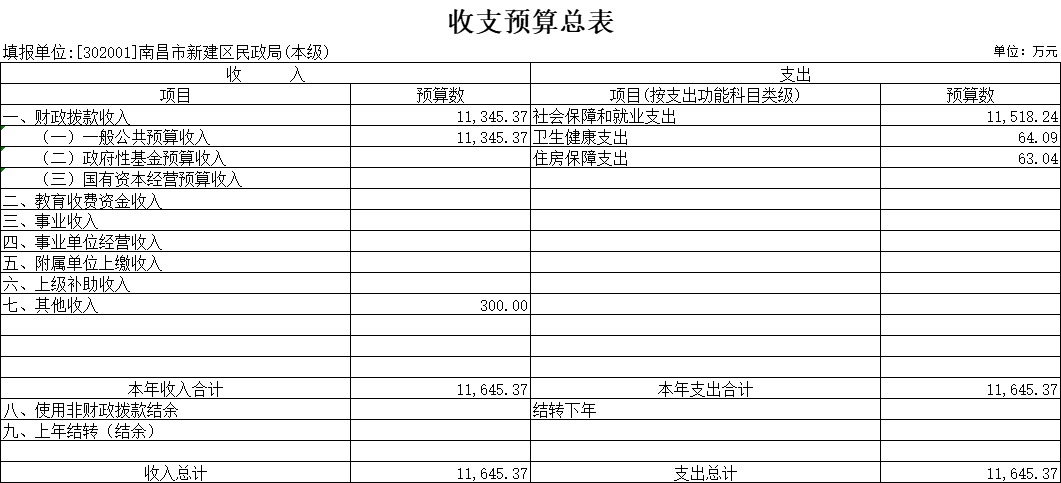 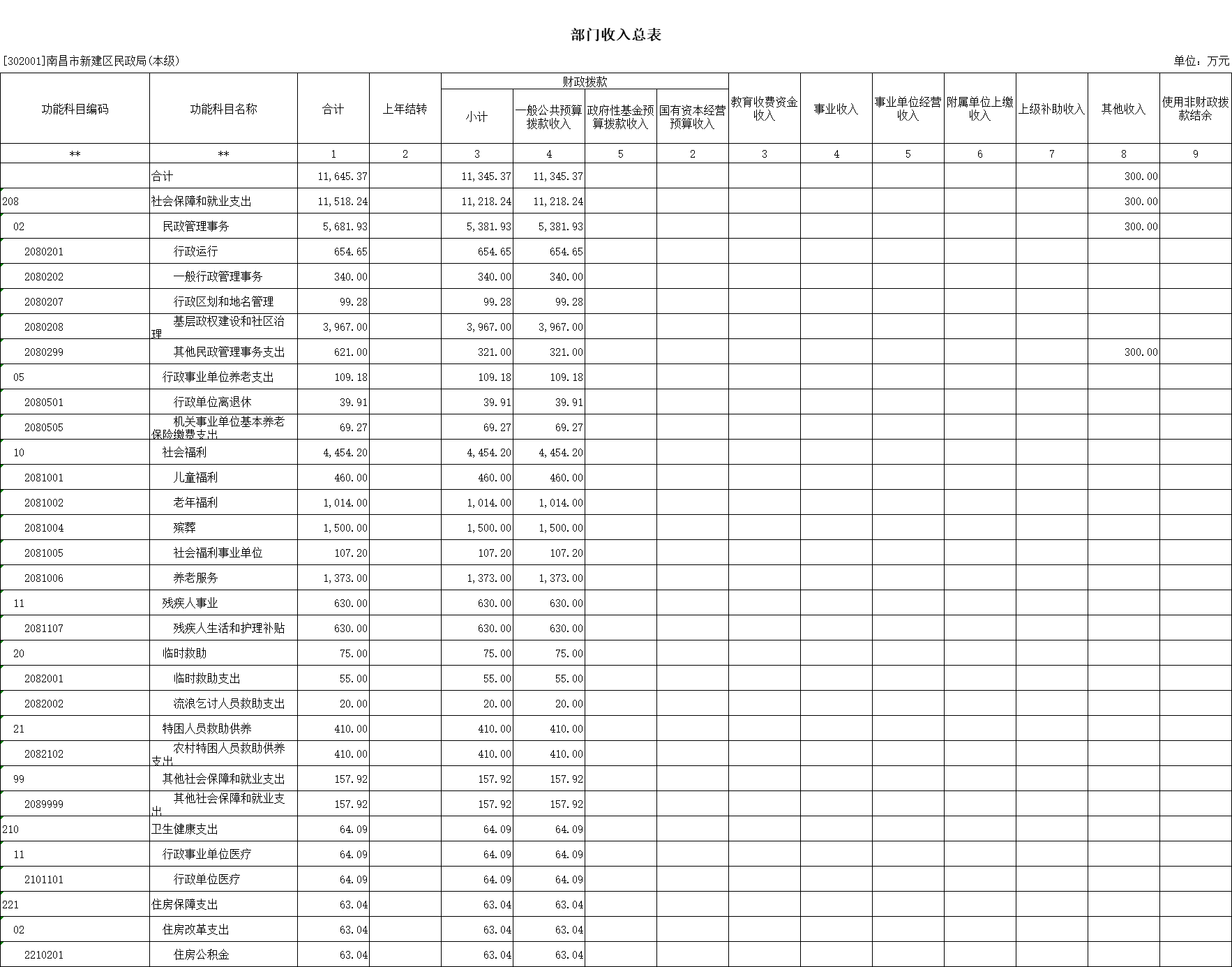 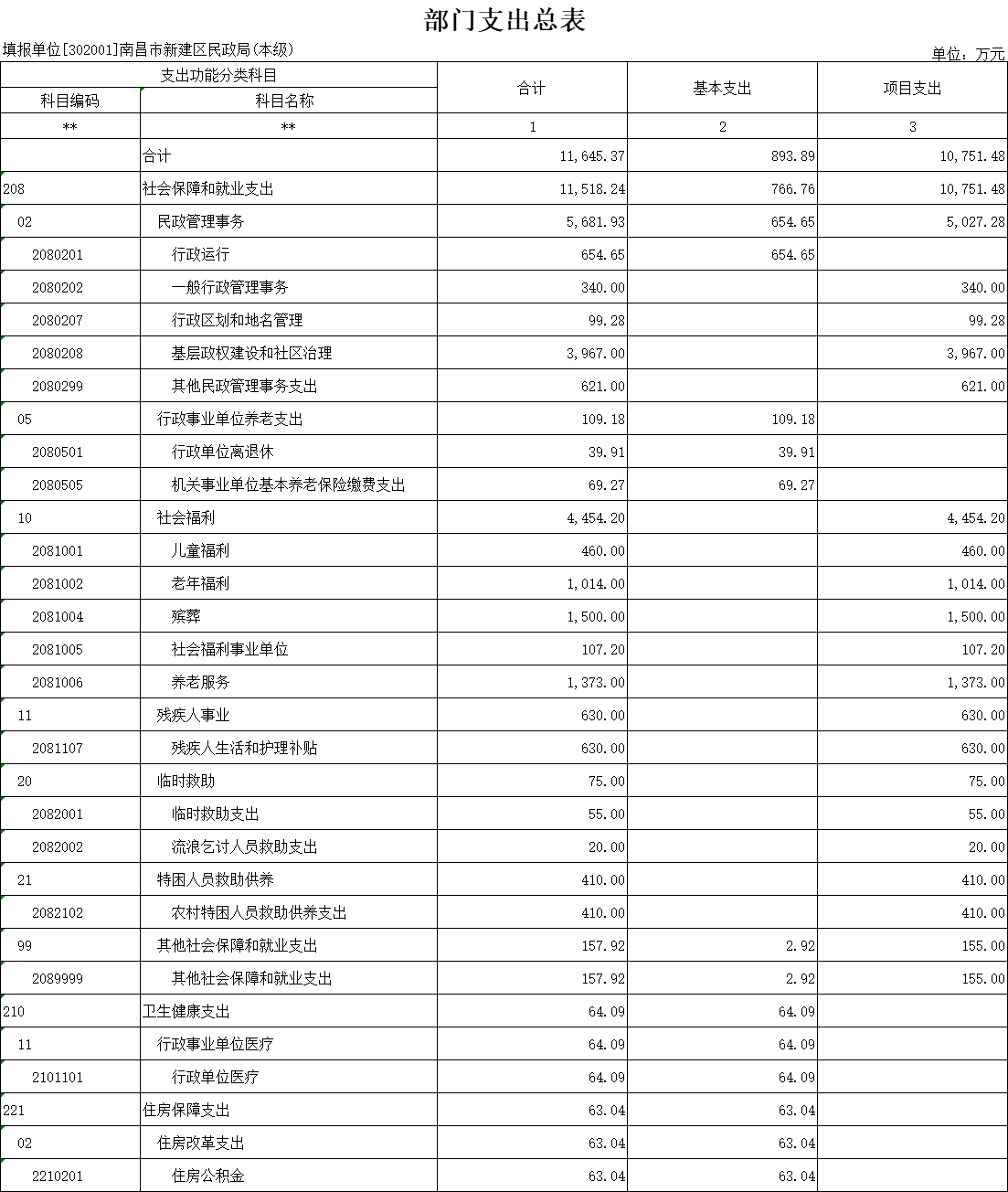 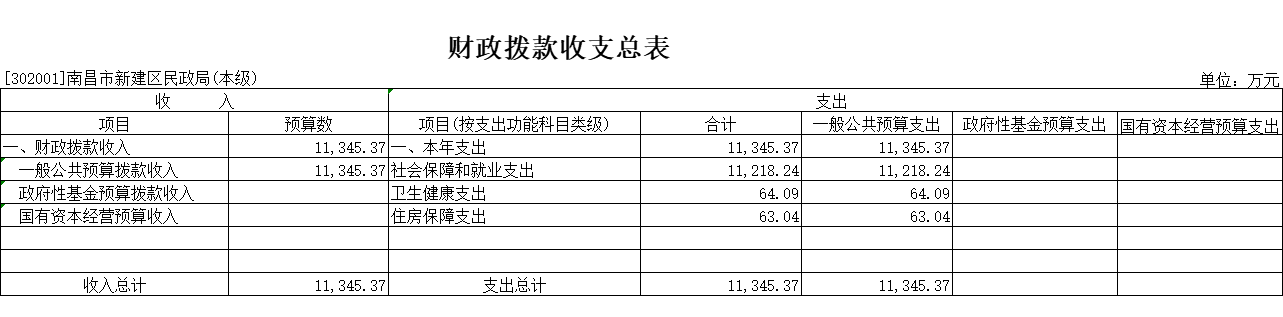 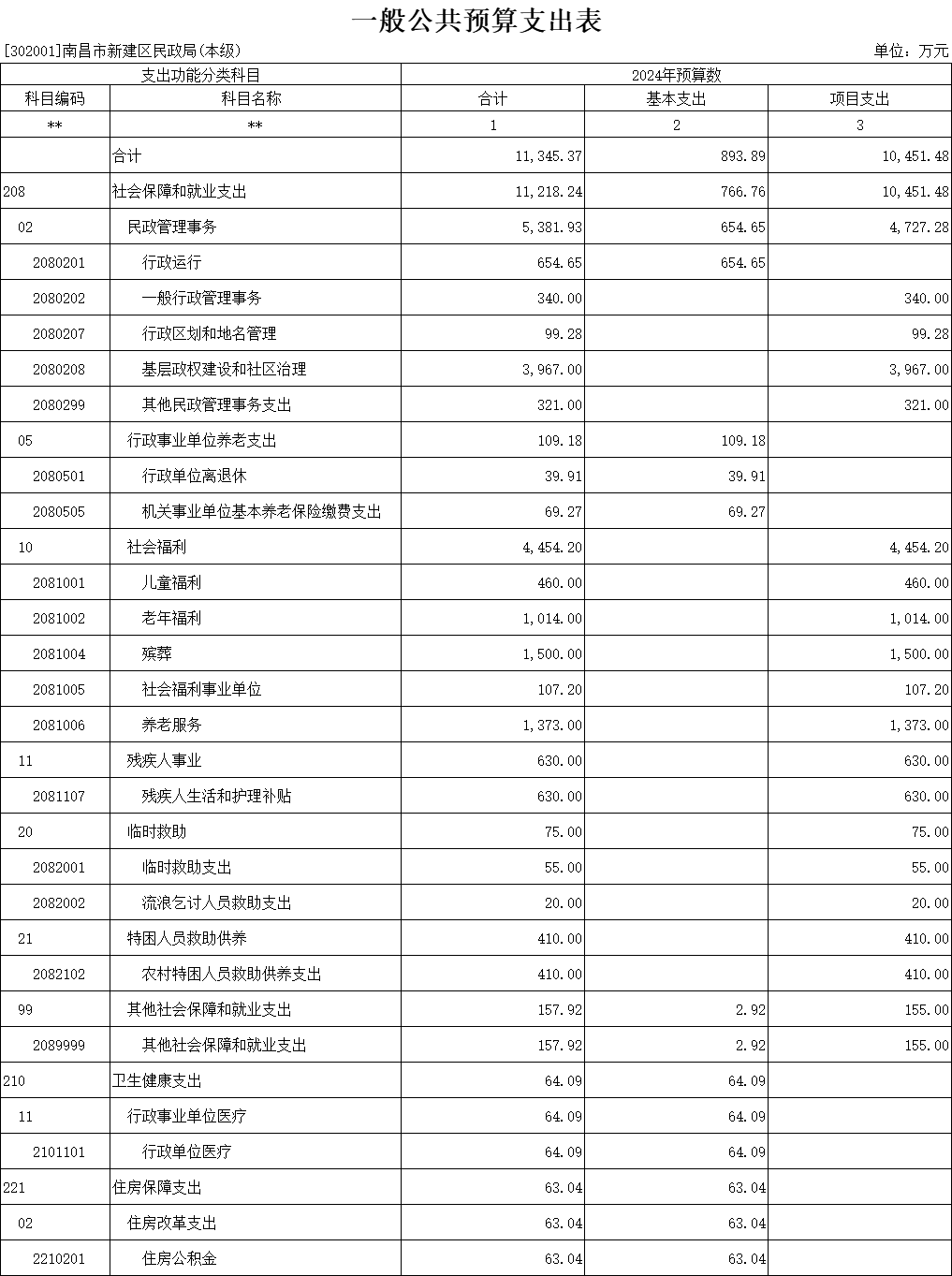 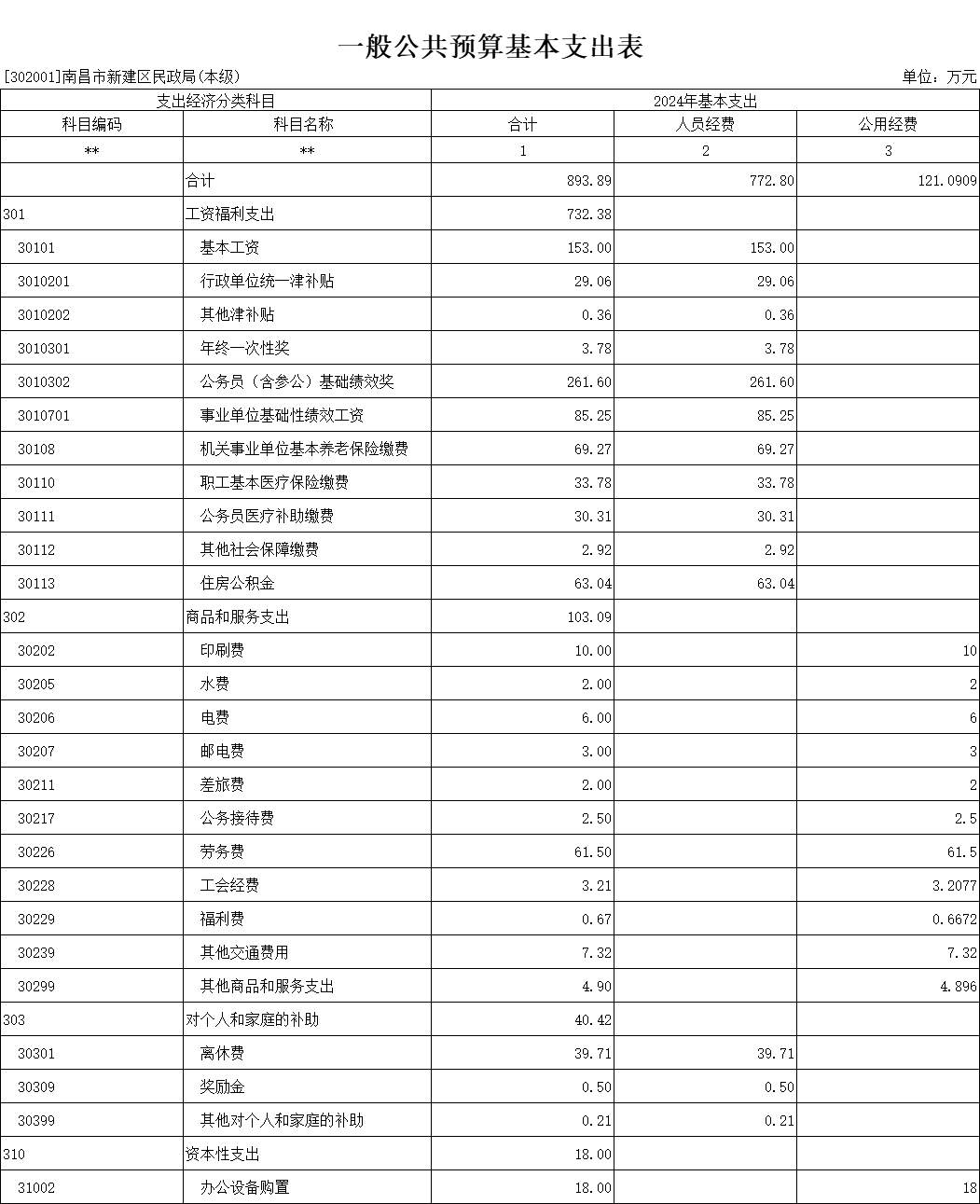 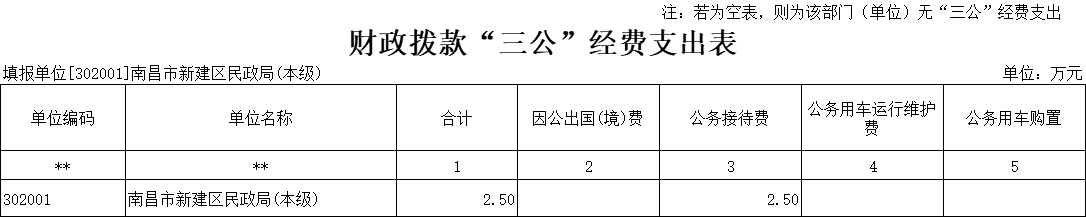 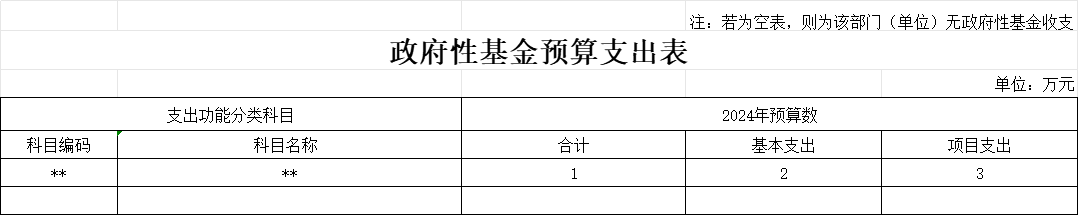 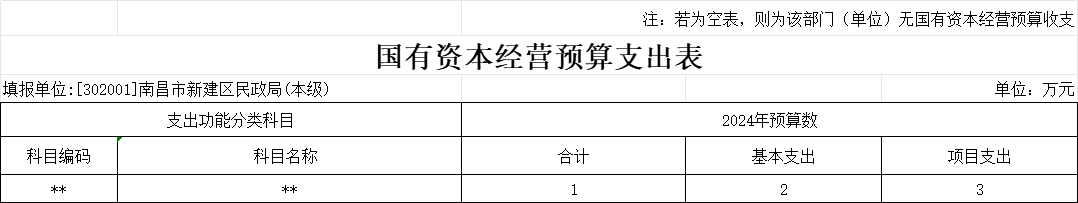 2024年部门整体支出绩效目标表项目支出绩效目标表(2024年度)	项目支出绩效目标表(2024年度)项目支出绩效目标表(2024年度)项目支出绩效目标表 (2024年度)部门名称新建区民政局新建区民政局新建区民政局新建区民政局新建区民政局新建区民政局新建区民政局联系人赵小桥赵小桥赵小桥赵小桥联系电话0791-837009330791-83700933部门基本信息部门基本信息部门基本信息部门基本信息部门基本信息部门基本信息部门基本信息部门基本信息部门所属领域部门所属领域部门所属领域财政财政直属单位包括直属单位包括内设职能部门内设职能部门内设职能部门33编制控制数编制控制数31在职人员总数在职人员总数在职人员总数3131其中:行政编制人数其中:行政编制人数10事业编制人数事业编制人数事业编制人数2121编外人数编外人数当年预算情况(万元)当年预算情况(万元)当年预算情况(万元)当年预算情况(万元)当年预算情况(万元)当年预算情况(万元)当年预算情况(万元)当年预算情况(万元)收入预算合计收入预算合计收入预算合计11645.3711645.37其中:上级财政拨款其中:上级财政拨款本级财政安排本级财政安排本级财政安排11345.3711345.37其他资金其他资金300支出预算合计支出预算合计支出预算合计11645.3711645.37其中:人员经费其中:人员经费772.8公用经费公用经费公用经费195195项目经费项目经费10751.48年度绩效指标年度绩效指标年度绩效指标年度绩效指标年度绩效指标年度绩效指标年度绩效指标年度绩效指标一级指标一级指标二级指标二级指标三级指标目标值目标值目标值产出指标产出指标数量指标数量指标服务对象数100%100%100%产出指标产出指标质量指标质量指标资金拨付准确率100%100%100%产出指标产出指标时效指标时效指标工作均按计划完成100%100%100%产出指标产出指标成本指标成本指标效益指标效益指标经济效益指标经济效益指标效益指标效益指标生态效益指标生态效益指标效益指标效益指标可持续影响指标可持续影响指标加强对财政资金监管充分发挥财政资金效益充分发挥财政资金效益充分发挥财政资金效益满意度指标满意度指标满意度指标满意度指标服务对象满意度100%100%100%项目名称项目名称局机关运行经费局机关运行经费局机关运行经费主管部门及代码主管部门及代码新建区财民政局实施单位新建区民政局项目属性项目属性当年项目项目日期范围2024.1-01项目属性项目属性当年项目项目日期范围202412-31项目资金(万元)项目资金(万元)年度资金总额9090项目资金(万元)项目资金(万元)其中:财政拨款9090项目资金(万元)项目资金(万元)其他资金年度绩效目标年度绩效目标年度绩效目标年度绩效目标年度绩效目标保证局机关正常运行保证局机关正常运行保证局机关正常运行保证局机关正常运行保证局机关正常运行一级指标二级指标三级指标三级指标指标值产出指标	数量指标日常维护平台信息系统数量日常维护平台信息系统数量100%产出指标	数量指标网络设备运维范围网络设备运维范围100%产出指标质量指标信息系统日常维护合格率信息系统日常维护合格率100%产出指标时效指标维修保障响应维修保障响应100%产出指标成本指标效益指标经济效益指标效益指标社会效益指标对保障民政局业务开展和效率的提升程度对保障民政局业务开展和效率的提升程度95%效益指标生态效益指标效益指标可持续影响指标信息系统可用性及稳定性的改善或提升程度信息系统可用性及稳定性的改善或提升程度95%满意度指标满意度指标服务对象满意度服务对象满意度95%项目名称项目名称孤儿基本生活补助孤儿基本生活补助孤儿基本生活补助主管部门及代码主管部门及代码新建区民政局302001实施单位新建区民政局项目属性项目属性当年项目项目日期范围2024.1-01项目属性项目属性当年项目项目日期范围2024-12-31项目资金(万元)项目资金(万元)年度资金总额460460项目资金(万元)项目资金(万元)其中:财政拨款460460项目资金(万元)项目资金(万元)其他资金年度绩效目标年度绩效目标年度绩效目标年度绩效目标年度绩效目标完成年度工作任务完成年度工作任务完成年度工作任务完成年度工作任务完成年度工作任务一级指标二级指标三级指标三级指标指标值产出指标	数量指标拨付资金额拨付资金额100%产出指标	数量指标补助人数补助人数100%产出指标质量指标产出指标时效指标资金拨付时效资金拨付时效100%产出指标成本指标效益指标经济效益指标效益指标社会效益指标社会效益社会效益100%效益指标生态效益指标效益指标可持续影响指标满意度指标满意度指标服务对象满意度服务对象满意度95%项目名称项目名称特困人员救助供养金特困人员救助供养金特困人员救助供养金主管部门及代码主管部门及代码新建区民政局302001实施单位新建区民政局项目属性项目属性当年项目项目日期范围2024.1-01项目属性项目属性当年项目项目日期范围2024-12-31项目资金(万元)项目资金(万元)年度资金总额360360项目资金(万元)项目资金(万元)其中:财政拨款360360项目资金(万元)项目资金(万元)其他资金年度绩效目标年度绩效目标年度绩效目标年度绩效目标年度绩效目标完成年度工作任务完成年度工作任务完成年度工作任务完成年度工作任务完成年度工作任务一级指标二级指标三级指标三级指标指标值产出指标	数量指标拨付资金额拨付资金额100%产出指标	数量指标补助人数补助人数100%产出指标质量指标产出指标时效指标资金拨付时效资金拨付时效100%产出指标成本指标效益指标经济效益指标效益指标社会效益指标社会效益社会效益100%效益指标生态效益指标效益指标可持续影响指标满意度指标满意度指标服务对象满意度服务对象满意度95%项目名称项目名称高龄补贴高龄补贴高龄补贴主管部门及代码主管部门及代码新建区民政局302001实施单位新建区民政局项目属性项目属性当年项目项目日期范围2024.1-01项目属性项目属性当年项目项目日期范围2024-12-31项目资金(万元)项目资金(万元)年度资金总额10001000项目资金(万元)项目资金(万元)其中:财政拨款10001000项目资金(万元)项目资金(万元)其他资金年度绩效目标年度绩效目标年度绩效目标年度绩效目标年度绩效目标完成年度工作任务完成年度工作任务完成年度工作任务完成年度工作任务完成年度工作任务一级指标二级指标三级指标三级指标指标值产出指标	数量指标拨付资金额拨付资金额100%产出指标	数量指标补助人数补助人数100%产出指标质量指标产出指标时效指标资金拨付时效资金拨付时效100%产出指标成本指标效益指标经济效益指标效益指标社会效益指标社会效益社会效益100%效益指标生态效益指标效益指标可持续影响指标满意度指标满意度指标服务对象满意度服务对象满意度95%